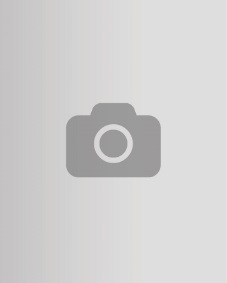 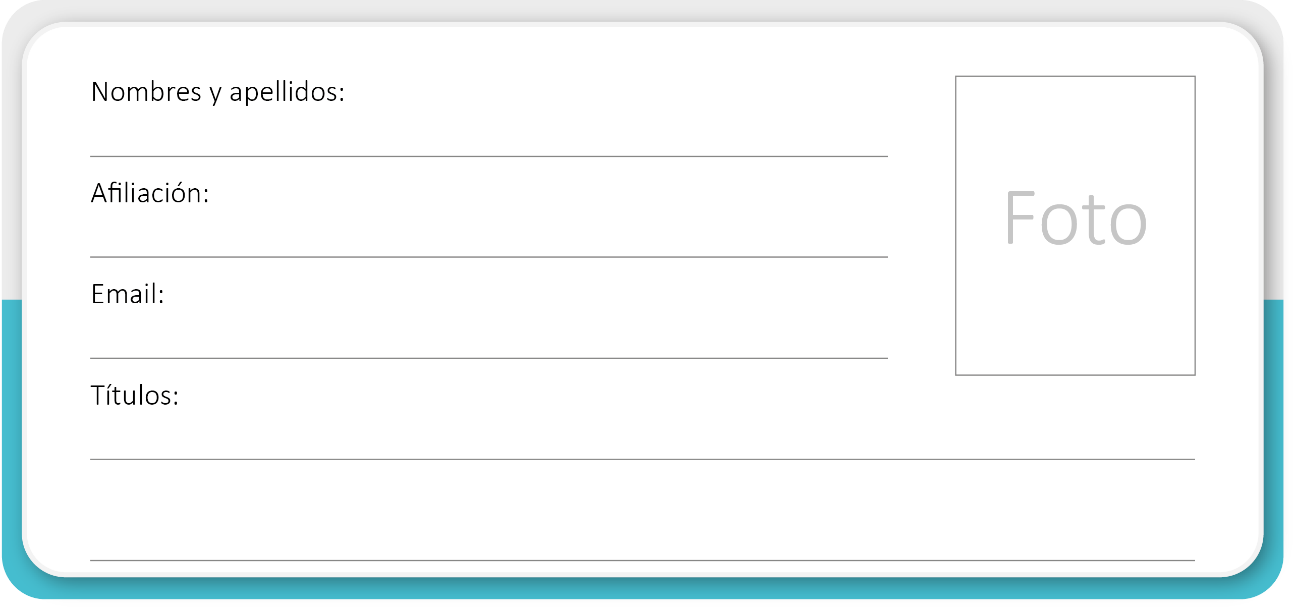 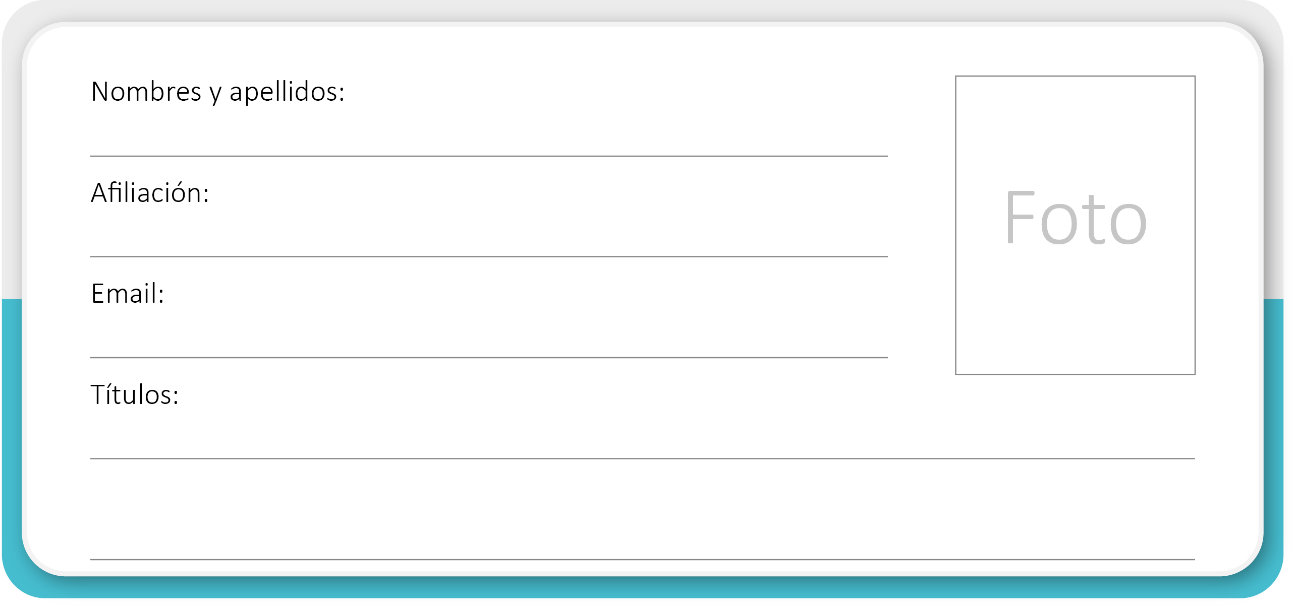 RESUMEN 